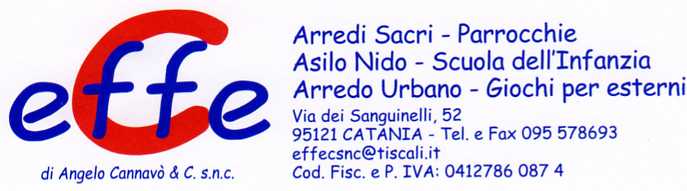 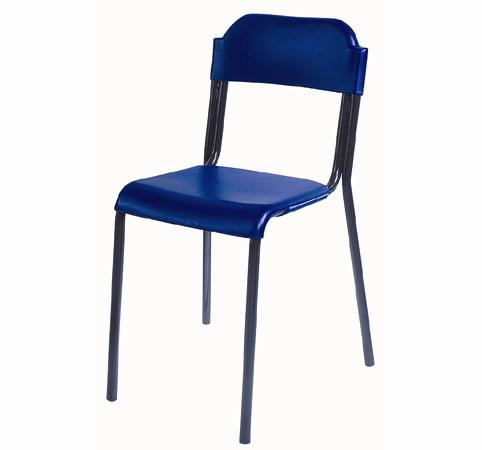 Descrizione:Sedia impilabile, con sedile e schienale inpolipropilene. Disponibile in varie colorazioni, strutturatubolare diam. 22 verniciata con polveri epossidichecolore nero. Disponibile solo in versione adultoTipi di scuola: adultoCategoria: Sedie per adultiCodice: ES31001Colori:Arancio Azzurro BluBronzo chiaro Bronzo scuro FucsiaGiallo Giallo vivace MarroneRosso Verde Verde acquaVerde prato Verdesalvia/mimetico